检索证明的注意事项如果是单篇证明，一般把内容缩减到一页。可以删除导出数据中不相关的内容，例如，SCI中的摘要、出版商、出版商地址、IDS号、ISSN、29字符的来源出版物名称缩写、ISO来源出版物缩写；EI中的摘要、ISSN、E-ISSN、ISBN-13、Controlled terms、Uncontrolled terms、Classification code，都可以删除。还可以把多行小短句放在一行。如果内容确实多，也可以有多页。如果是多篇证明，附录一般不做修改，直接用导出数据。需要确认列表中的文章标题与附录的文章标题完全相同。从数据库导出收录数据的方法SCI-Expanded进入图书馆主页-电子资源-文摘数据库-SCI/SSCI;选择数据库：Web of Science核心合集；引文索引：Science Citation Index Expanded(SCI-EXPANDED)；检索自己的论文；在检索结果里勾选；点击“导出-可打印的HTML文件”，记录内容选择“完整记录”，导出。将导出的文献记录复制粘贴到检索报告里。EI进入图书馆主页-电子资源-文摘数据库-EI；在Databases只选择数据库Compendex，其他数据库都不选；检索自己的论文；在检索结果里勾选文献；点击Download ，Format选择Text，Output选择Detailed record，然后点击“Download Record(s)”。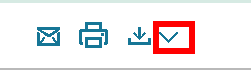 将下载的文档中的内容粘贴到检索报告里。SSCI（1）	进入图书馆主页-电子资源-文摘数据库-SCI/SSCI;（2）	选择数据库：Web of Science核心合集；（3）	点“更多设置”，只勾选“Social Sciences Citation Index (SSCI)”，其他都不选；（4）	检索自己的论文；（5）	在检索结果里勾选文献；（6）	点击“导出-打印”，记录内容选择“全记录”，点击“打印”，将屏幕上显示的文献记录复制粘贴到检索报告里。ESI高被引论文进入图书馆主页-电子资源-文摘数据库-ESI；点击页面右下，Top Papers列的任一蓝色条；进入Documents页面后，点击Clear；在Add Filter点击Institutions，输入学校名NORTH CHINA ELECTRIC POWER UNIVERSITY，选择下面列表中的“NORTH CHINA ELECTRIC POWER UNIVERSITY”；在下面的Include Results For列表框选择“Highly Cited Papers”；在文章列表中找出自己的文章，截图粘贴到检索报告中。ESI热点论文（1）	进入图书馆主页-电子资源-文摘数据库-ESI；（2）	点击页面右下，Top Papers列的任一蓝色条；（3）	进入Documents页面后，点击Clear；（4）	在Add Filter点击Institutions，输入学校名NORTH CHINA ELECTRIC POWER UNIVERSITY，选择下面列表中的“NORTH CHINA ELECTRIC POWER UNIVERSITY”；（5）	在下面的Include Results For列表框选择“Hot Papers”；（6）	在文章列表中找出自己的文章，截图粘贴到检索报告中。Scopus高被引论文进入图书馆主页-电子资源-文摘数据库-Scopus；检索到目标文献；点击标题，显示目标文献的具体信息；在展开的“度量标准”中，“Scopus度量标准”显示了该文献在Scopus中的引用次数，若在该引用次数旁边同时显示“第99个百分位数”，则该论文是Scopus高被引论文；将所需要的截图粘贴到检索报告中。JCR期刊分区进入图书馆主页-电子资源-电子期刊-中科院JCR期刊分区数据；登录后，点击“检索”，检索期刊；将检索结果截图粘贴到检索报告中。CSSCI进入图书馆主页-电子资源-文摘数据库-CSSCI；单击“检索入口”；在“来源文献”进行搜索或高级检索；得到检索结果后，勾选要导出的文献，点击页面下方的“下载”；打开下载的文档，将需要的内容复制粘贴到检索报告中。CSCD进入图书馆主页-电子资源-文摘数据库-CSCD；在CSCD点击“进入检索”；检索到自己的文献后，勾选，点击列表下面的“下载”；勾选输出内容，下载，将下载文档的内容粘贴到检索报告中。CPCI-SSH（1）	进入图书馆主页-电子资源-文摘数据库-SCI/SSCI;（2）	选择数据库：Web of Science核心合集；（3）	点“更多设置”，只勾选“Conference Proceedings Citation Index- Social Science & Humanities (CPCI-SSH) ”，其他都不选；（4）	检索自己的论文；（5）	在检索结果里勾选文献；（6）	点击“导出-打印”，记录内容选择“全记录”，点击“打印”，将屏幕上显示的文献记录复制粘贴到检索报告里。CPCI-S（1）	进入图书馆主页-电子资源-文摘数据库-SCI/SSCI;（2）	选择数据库：Web of Science核心合集；（3）	点“更多设置”，只勾选“Conference Proceedings Citation Index- Science (CPCI-S)”，其他都不选；（4）	检索自己的论文；（5）	在检索结果里勾选文献；（6）	点击“导出-打印”，记录内容选择“全记录”，点击“打印”，将屏幕上显示的文献记录复制粘贴到检索报告里。INSPEC（1）	进入图书馆主页-电子资源-文摘数据库-EI；（2）	在Databases只选择数据库Inspec，其他数据库都不选；（3）	检索自己的论文；（4）	在检索结果里勾选文献；（5）	点击Download  ，Format选择Text，Output选择Detailed record，然后点击“Download Record(s)”。（6）	将下载的文档中的内容粘贴到检索报告里。